Прохождение программы по предмету «Кубановедение» в период реализации обучения с использованием дистанционных технологий(06.05.2020)6 класс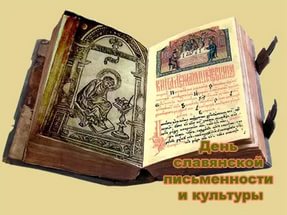 День славянской письменности и культуры отмечается в память двух просветителей – Кирилла и Мефодия. Братья внесли огромный вклад в развитие славянского общества, его культуры. Письменность, созданная ими в IX веке, позволила запечатлеть лучшие страницы российской истории, биографии великих людей. Размноженные знания, наработанные за многие века славянским народом, способствовали распространению грамотности. Социализация в мировой цивилизации позволила ему занять соответствующее место среди других наций.Когда отмечаютДень славянской письменности и культуры ежегодно отмечается 24 мая, и 2017 год – не исключение. 30 января 1991 года Постановлением Президиума Верховного Совета РФ № 568-1 он получил статус государственного праздника России.Кто празднуетДату отмечают лингвисты, представители прогрессивной общественности и религиозных организаций, ученые-славянисты, работники культуры. В этот день в школах, колледжах и высших учебных заведениях принято проводить открытые уроки, приуроченные славянской письменности, многообразию и красоте родного слова. Не менее традиционным в этот день стало проведение народных гуляний в исторических частях города. Это совершенно неудивительно, так как народная песня и танец неразрывно связаны с родным словом.
Именно эти все составляющие, вместе взятые, и представляют, в общем, культуру русского народа. Вот так, спустя много веков, День славянской письменности и культуры чтит создателей нашей азбуки – братьев, сотворивших свой великий труд в греческом монастыре. Православные монахи завершили свой великий труд приблизительно в 862 году, с тех пор мы и пользуемся созданной ними «кириллицей», получившей свое название от Константина из Византии, ставшего после вступления в монашеский сан Кириллом, которому в создании основ для образования славян неустанно помогал старший брат – Мефодий.История праздникаВ России праздник письменности впервые официально отпраздновали в 1863 году, когда было принято постановление о чествовании памяти святых Кирилла и Мефодия 24 мая. Официальный статус получен в 1991 году. Сегодня День славянской письменности и культуры – единственный праздник в РФ, который соединяет в себе светские и религиозные мероприятия.Братья Кирилл и Мефодий родились в знатной семье византийского военачальника. Оба были грамотными и образованными людьми своего времени. Старший брат Мефодий в начале своей жизни посвятил себя военному делу, но гуманитарные наклонности и тяга к знаниям привели его в монастырь. Младший из братьев – Кирилл – с детства отличался филологическими наклонностями. Он определил для себя стезю просветителя и целенаправленно шел к ней. Получив сан священника, вел библиотечную деятельность в соборе Святой Софии и преподавал философские науки.Заслуга братьев состоит в том, что они создали славянскую азбуку, разработали методику славянских словосочетаний. Ими было переведено несколько священных книг, что способствовало ведению и распространению богослужения на понятном для славян языке.Кирилл и Мефодий обладали глубокими знаниями в греческой и восточной культурах. Обобщая их опыт в области письма, на основе славянских писаний братья создали первый славянский алфавит. Он стал большим импульсом для развития культуры и просвещения в славянских государствах. Письменность позволила развить русское книжное дело и литературу.Значение вклада братьев-просветителей в распространение письменности, а вместе с ней и религиозных знаний, было высоко оценено служителями церкви. Братья получили статус святых после своей смерти и собственный праздничный день.ДатаПредметТемаРекомендации, заданиеФорма отчетаСрок сдачи работы06.05Кубано-ведениеДень славянской культуры и письменности.Изучить материал ниже.нет -